COMUNE DI ROCCA PRIORA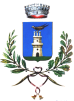 Città Metropolitana di Roma Capitale 00079 – Piazza Umberto I°, 1 COMUNICATO STAMPAA Rocca Priora si festeggia San BiagioLa tradizionale ricorrenza inizierà il 30 gennaio e si concluderà il 23 febbraio con la grande sfilata in mascheraA Rocca Priora torna la tradizionale Festa di San Biagio che inizierà con i tre pomeriggi del 30, 31 gennaio e 1 febbraio dedicati al Triduo in onore del Santo, proseguirà il 3 febbraio con la Santa Messa, la benedizione della gola e la distribuzione dell’Olio benedetto e terminerà il 23 febbraio con la grande sfilata in maschera per le strade della città. La sfilata, realizzata in collaborazione con la F. Ass. Forza Ragazzi, quest'anno sarà dedicata al tema ambientale dei quattro elementi naturali aria, acqua, fuoco e terra e vi potrà partecipare tutta la cittadinanza, dagli zero a cento anni! Il pomeriggio si concluderà nel salone dei Padri Pallottini dove verrà offerta a tutti i partecipanti una merenda. L'evento è curato dalla Confraternità di San Biagio e dal Comune di Rocca Priora grazie anche alla partecipazione dei numerosi sponsor. Programma30, 31 gennaio e 1 febbraio - Triduoore 17,00 Parrocchia S. Maria Assunta in CieloTriduo in onore di San Biagio3 febbraio - San Biagioore 18,00 Parrocchia S. Maria Assunta in CieloSanta Messa, benedizione della gola e distribuzione dell’Olio benedetto23 febbraio - Sfilata in mascheraore 14,30 Partenza dallo “Chalet”Sfilata in maschera a tema “Acqua, Aria, Terra e Fuoco” per grandi e piccini e merenda nel salone dei Padri Pallottini